АДМИНИСТРАЦИЯМУНИЦИПАЛЬНОГО ОБРАЗОВАНИЯГОРОДСКОЙ ОКРУГ ЛЮБЕРЦЫ
МОСКОВСКОЙ ОБЛАСТИПОСТАНОВЛЕНИЕ22.07.2022                                                                                № 2887-ПАг. ЛюберцыО внесении изменений в Постановление администрации городского округа Люберцы Московской области от  26.08.2021 № 2889-ПА
«Об определении земельных участков для исполнения полномочий органов местного самоуправления городского округа Люберцы Московской области»В соответствии с Градостроительным кодексом Российской Федерации, Земельным кодексом Российской Федерации, Федеральным законом
от 06.10.2003 № 131-ФЗ «Об общих принципах организации местного самоуправления в Российской Федерации», Законом Московской области
от 07.06.1996 № 23/96-ОЗ «О регулировании земельных отношений
в Московской области», Уставом муниципального образования городской округ Люберцы Московской области, Распоряжением Главы городской  округ  Люберцы  Московской  области  от  11.07.2022  № 181-РГ/к «Об убытии в отпуск», протоколом совещания по вопросу определения территорий и земельных участков, имеющих социальную значимость для городского округа Люберцы Московской области от 15.07.2022, постановляю:1.  Внести изменения в Постановление администрации городского округа Люберцы Московской области  от 26.08.2021 № 2889-ПА «Об определении земельных участков для исполнения полномочий органов местного самоуправление городского округа Люберцы Московской области», определив земельные участки для исполнения полномочий органов местного самоуправления городского округа Люберцы Московской области в новой редакции, согласно  приложению к настоящему Постановлению. 2. Опубликовать настоящее Постановление в средствах массовой информации и разместить на официальном сайте администрации в сети «Интернет».3. Контроль за исполнением настоящего Постановления возложить
на заместителя Главы администрации Сырова А.Н.И.о. Главы городского округа                                                                 В.М. Волков   Приложение к Постановлениюадминистрации городского округа Люберцы                                                                                        Московской области                                                                                        22.07.2022 № 2887-ПАПеречень земельных участков для исполнения полномочий органов местного самоуправления городского округа Люберцы Московской области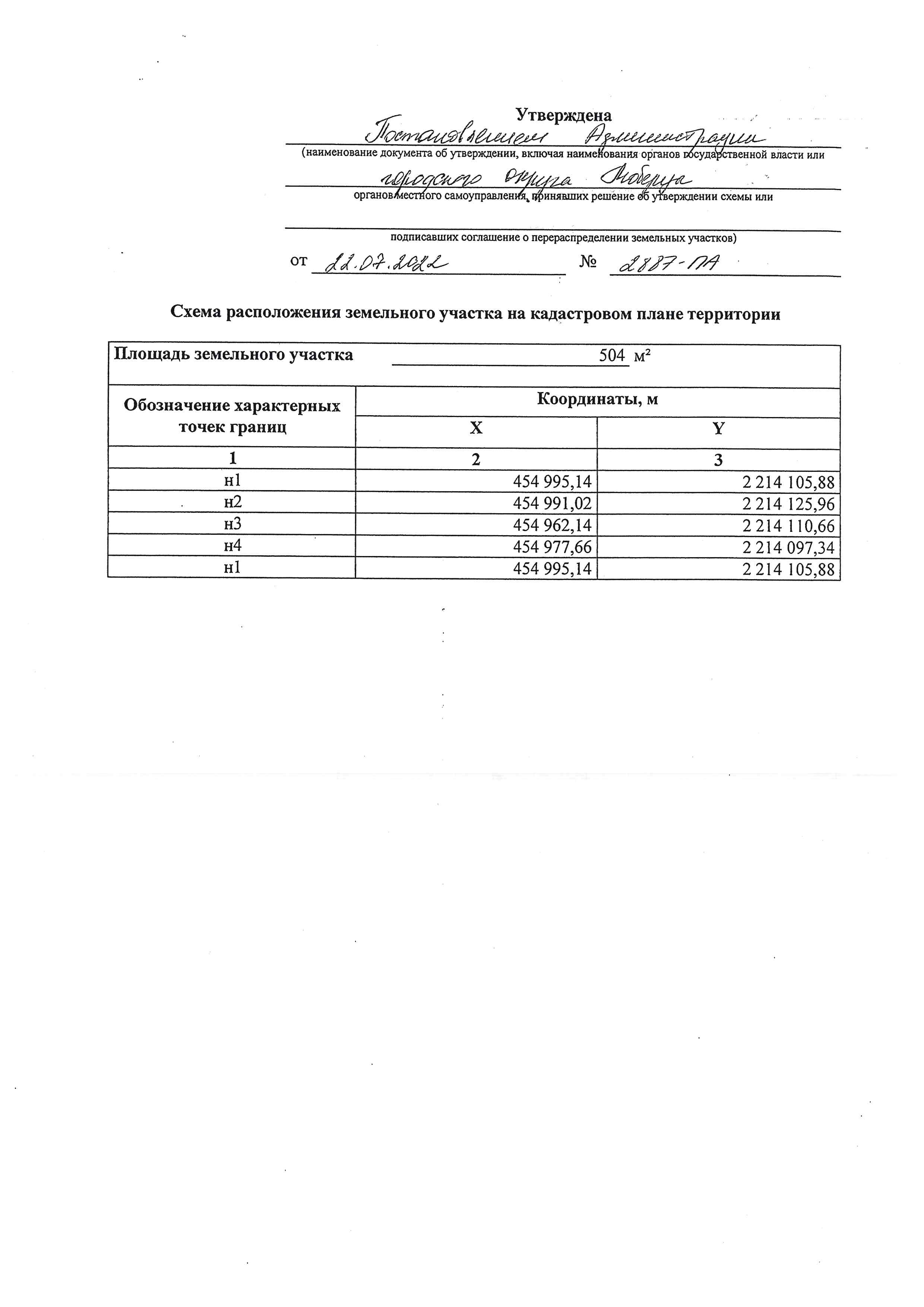 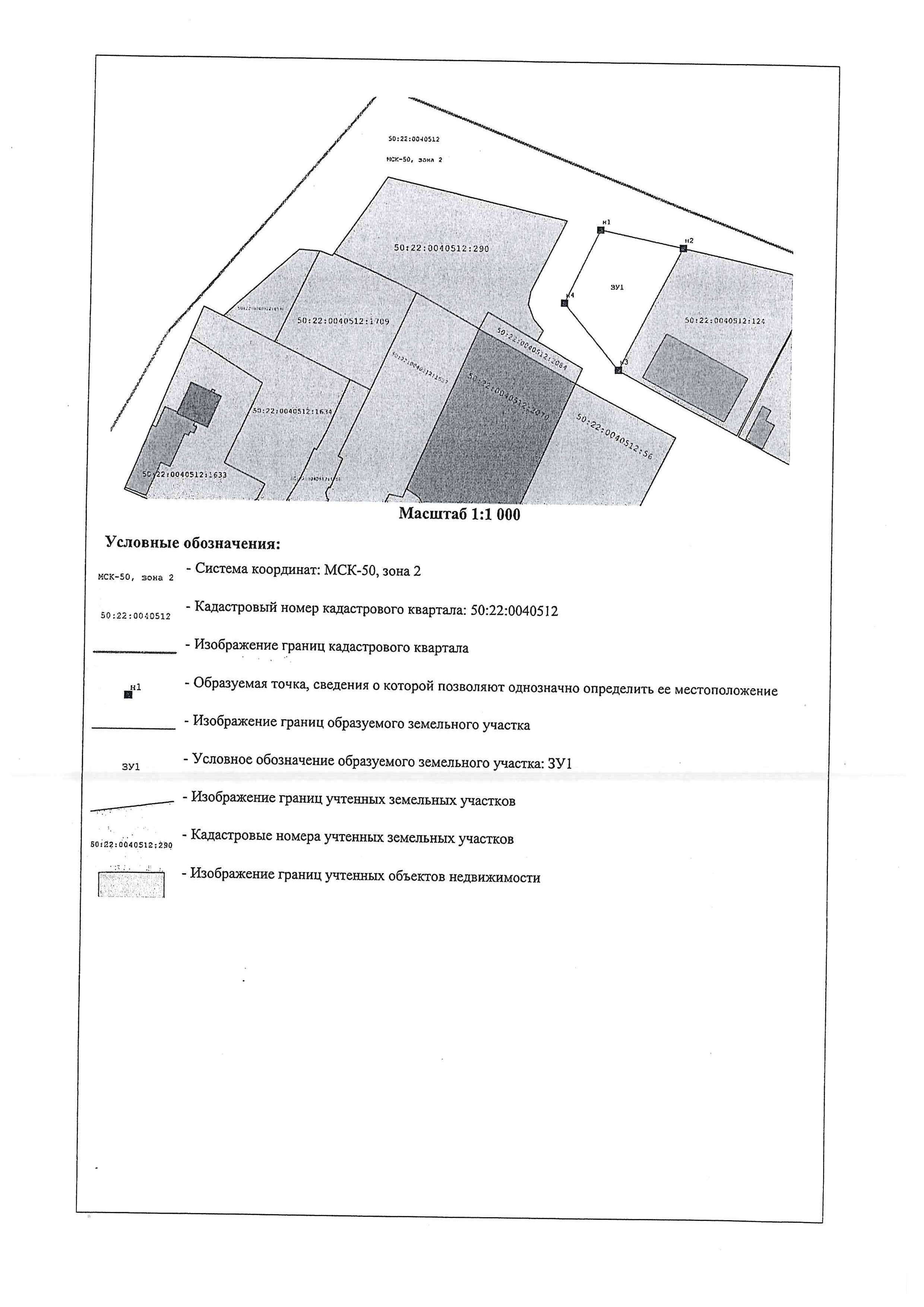 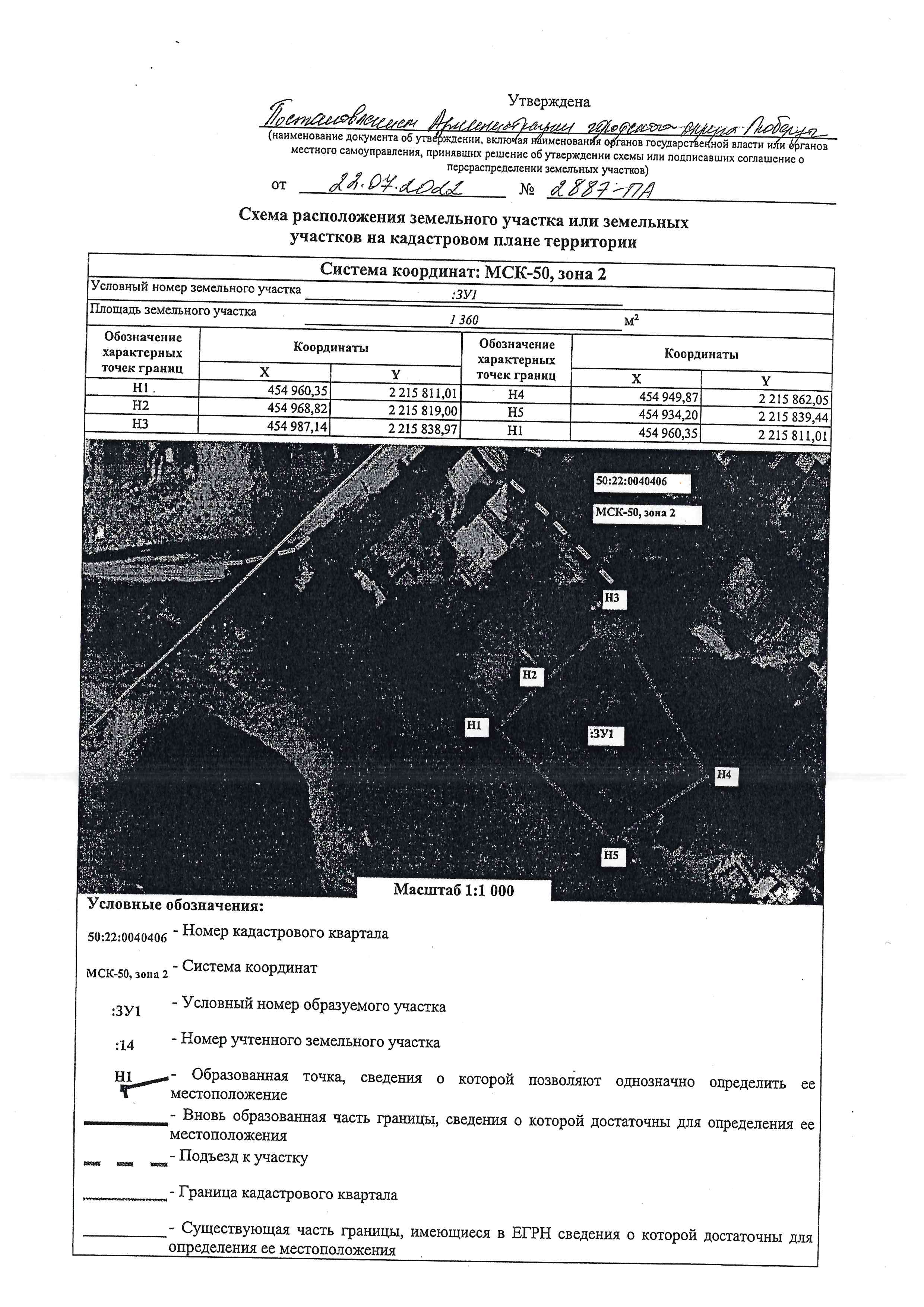 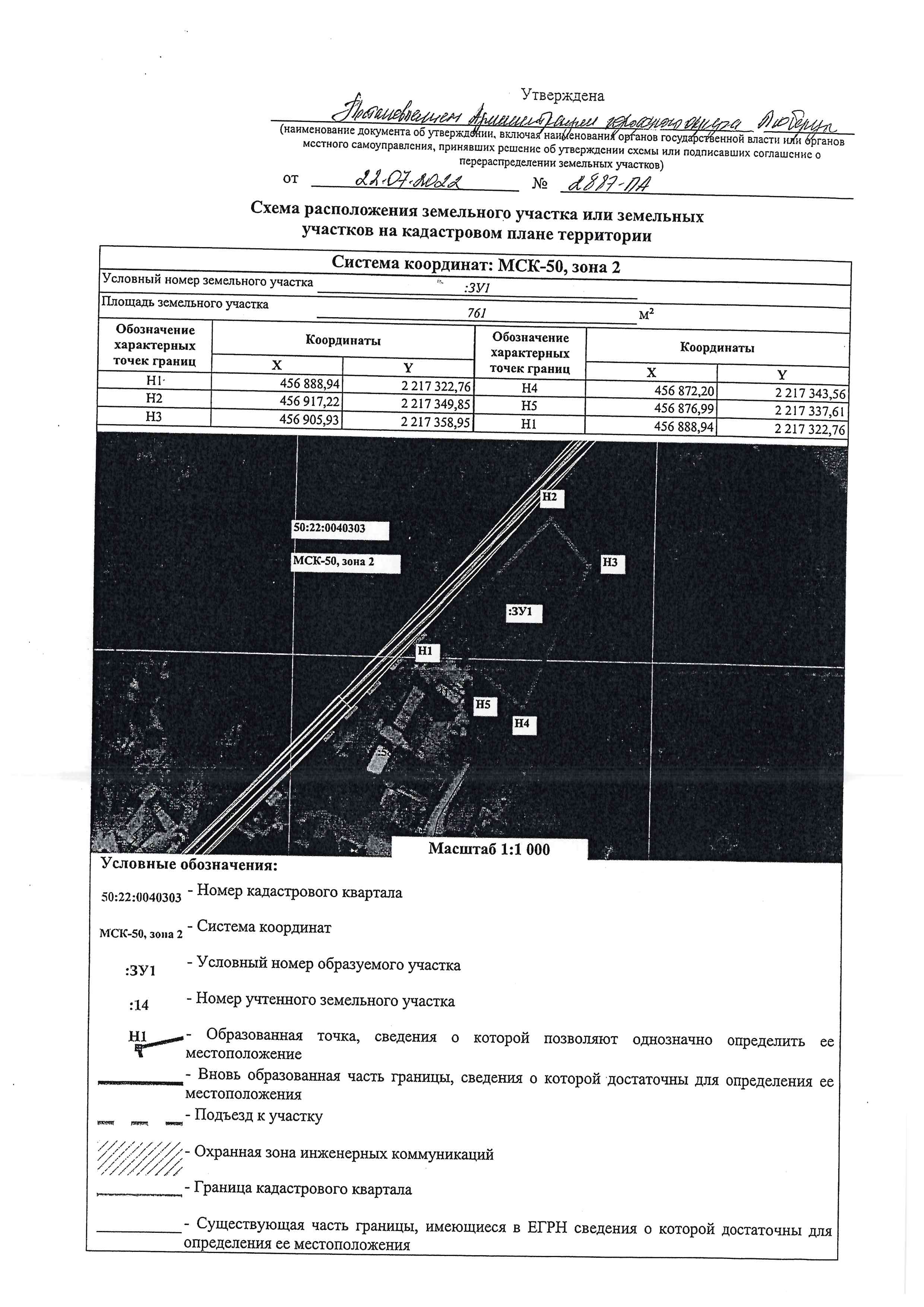 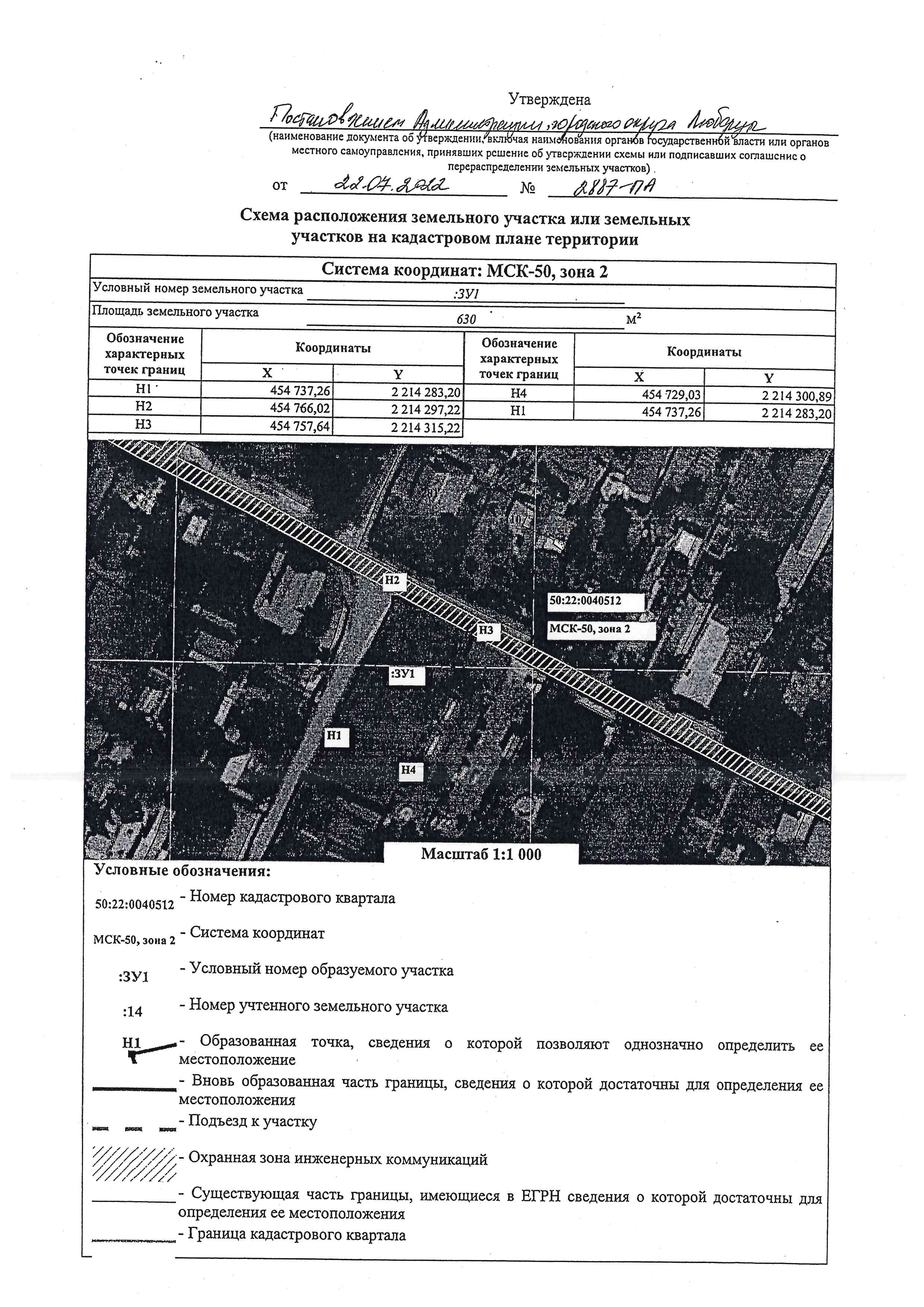 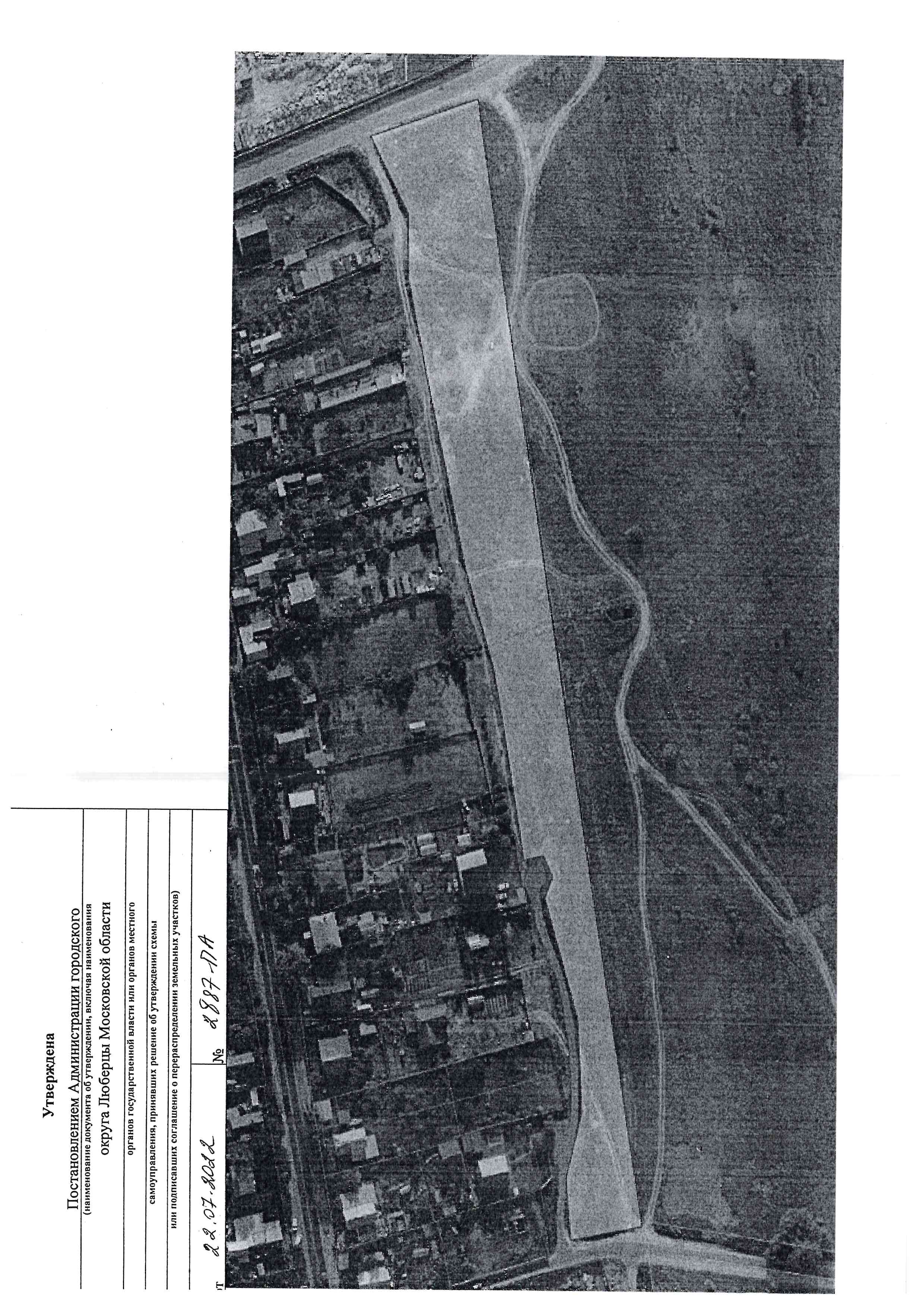 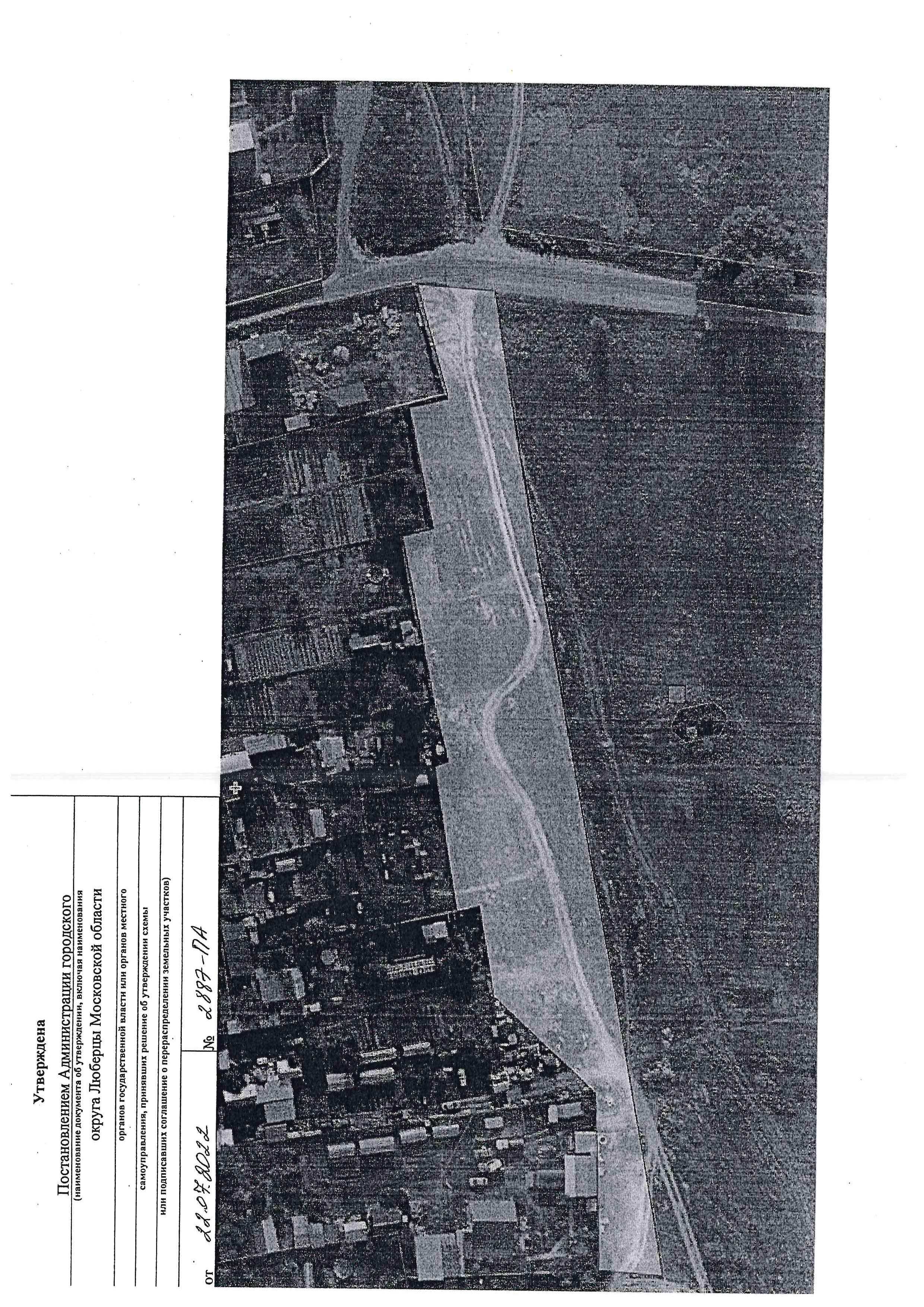  № п/пК№ (при наличии)МестоположениеПлощадьЗонаВРИ Примечание1.50:22:0060408:13Местоположение установлено относительно ориентира, расположенного в границах участка. Почтовый адрес ориентира: обл. Московская, р-н Люберецки, дп. Красково, д. Марусино, ул. Буденного, д. 22681 кв.м.Ж-2Для индивидуального жилищного строительстваДля использования неопределенным кругом лиц в целях удовлетворения общественных потребностей п.20, п.24, п.25 ст.16 ФЗ «Об общих принципах организации самоуправления в Российской Федерации»2.50:22:0060408:277Московская область, р-н Люберецкий, п. Красково921 кв.м.Ж-2Отдых (рекреация)Для использования неопределенным кругом лиц в целях удовлетворения общественных потребностей п.20, п.24, п.25 ст.16 ФЗ «Об общих принципах организации самоуправления в Российской Федерации»3.50:22:0060408:278Московская область, р-н Люберецкий, п. Красково720 кв.м.Ж-2Отдых (рекреация)Для использования неопределенным кругом лиц в целях удовлетворения общественных потребностей п.20, п.24, п.25 ст.16 ФЗ «Об общих принципах организации самоуправления в Российской Федерации»4.схемаРоссийская Федерация, Московская область, г.о. Люберцы, р.п. Малаховка, ул. Льва Толстого, рядом с участком 1А3600 кв.м. К Коммунальная зонаДля использования неопределенным кругом лиц в целях удовлетворения общественных потребностей п.20, п.24, п.25 ст.16 ФЗ «Об общих принципах организации самоуправления в Российской Федерации»5.схемаМосковская область, р-н Люберецкий, п Малаховка, ул Пехорская 3000 кв.м.Ж-2Для использования неопределенным кругом лиц в целях удовлетворения общественных потребностей п.20, п.24, п.25 ст.16 ФЗ «Об общих принципах организации самоуправления в Российской Федерации»6.схемаМосковская область, р-н Люберецкий, д.Жилино-1 2500 кв.м.Ж-2Для использования неопределенным кругом лиц в целях удовлетворения общественных потребностей п.20, п.24, п.25 ст.16 ФЗ «Об общих принципах организации самоуправления в Российской Федерации»7.схемаМосковская область, р-н Люберецкий, п.Красково, ул.Крупской у д.2 2000 кв.м.Ж-2Для использования неопределенным кругом лиц в целях удовлетворения общественных потребностей п.20, п.24, п.25 ст.16 ФЗ «Об общих принципах организации самоуправления в Российской Федерации»8.схемаМосковская область, р-н Люберецкий, д.Марусино между д.8 и д.12 1600 кв.м.Ж-2Для использования неопределенным кругом лиц в целях удовлетворения общественных потребностей п.20, п.24, п.25 ст.16 ФЗ «Об общих принципах организации самоуправления в Российской Федерации»9.схемаМосковская область, р-н Люберецкий, д.п.Красково ул.Крупской 8600 кв.м.Ж-2Для использования неопределенным кругом лиц в целях удовлетворения общественных потребностей п.20, п.24, п.25 ст.16 ФЗ «Об общих принципах организации самоуправления в Российской Федерации»10.схемаМосковская область, р-н Люберецкий, д.Марусино у д.5-5а 650 кв.м.Ж-2Для использования неопределенным кругом лиц в целях удовлетворения общественных потребностей п.20, п.24, п.25 ст.16 ФЗ «Об общих принципах организации самоуправления в Российской Федерации»11.50:22:0040209:130Московская область, р-н Люберецкий, рп. Томилино, п. Егорово, кв-л 4-й, дом 141200 кв.м.Ж-2под индивидуальное жилищное строительствоДля использования неопределенным кругом лиц в целях удовлетворения общественных потребностей п.20, п.24, п.25 ст.16 ФЗ «Об общих принципах организации самоуправления в Российской Федерации»12.схемаМосковская область, г.о. Люберцы, рп. Малаховка, Дачный проезд, около д. 1577Ж-2под индивидуальное жилищное строительствоДля использования неопределенным кругом лиц в целях удовлетворения общественных потребностей п.20, п.24, п.25 ст.16 ФЗ «Об общих принципах организации самоуправления в Российской Федерации»13.схемаМосковская область, г.о. Люберцы,п. Жилино-1,рядом с д. 84-б1360Ж-2Для использования неопределенным кругом лиц в целях удовлетворения общественных потребностей п.20, п.24, п.25 ст.16 ФЗ «Об общих принципах организации самоуправления в Российской Федерации»14.схемаМосковская область, г.о. Люберцы,д. Кирилловка,рядом с д. 155761Ж-2Для использования неопределенным кругом лиц в целях удовлетворения общественных потребностей п.20, п.24, п.25 ст.16 ФЗ «Об общих принципах организации самоуправления в Российской Федерации»15.схемаМосковская область, г.о. Люберцы,рп. Томилино,д. Токарево,ул. Московская, рядом с д. 145630Ж-2Для использования неопределенным кругом лиц в целях удовлетворения общественных потребностей п.20, п.24, п.25 ст.16 ФЗ «Об общих принципах организации самоуправления в Российской Федерации»16.схемаМосковская область, г.о. Люберцы,д. Токарево,ул. Октябрьская,рядом с д. 170/5504Ж-2Для использования неопределенным кругом лиц в целях удовлетворения общественных потребностей п.20, п.24, п.25 ст.16 ФЗ «Об общих принципах организации самоуправления в Российской Федерации»17.схемаМосковская область, г.о. Люберцы,п. Красково,д. Мотяково11475Ж-2Для использования неопределенным кругом лиц в целях удовлетворения общественных потребностей п.20, п.24, п.25 ст.16 ФЗ «Об общих принципах организации самоуправления в Российской Федерации»18.схемаМосковская область, г.о. Люберцы,п. Красково,д. Мотяково5400Ж-2Для использования неопределенным кругом лиц в целях удовлетворения общественных потребностей п.20, п.24, п.25 ст.16 ФЗ «Об общих принципах организации самоуправления в Российской Федерации»19.50:22:0060617:32обл. Московская, р-н Люберецкий, дп. Красково, ул. Крупской, около дома 27859Ж-2Для использования неопределенным кругом лиц в целях удовлетворения общественных потребностей п.20, п.24, п.25 ст.16 ФЗ «Об общих принципах организации самоуправления в Российской Федерации»